Guest Speaker- September 24, 2013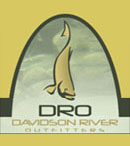 Kevin HowellKevin will be giving fishing tips for the Davidson & surrounding areas. This will be good prep for those members planning on going on the fall trip, November 08-10,2013.In 2000 Kevin purchased Davidson River Outfitters. Kevin has been guiding the streams of western North Carolina since the early eighties and knows most of the fish on a first name basis. While Trout fishing has a special place in his heart, Kevin spends the majority of the year fishing and guiding for Smallmouth Bass. Kevin has also put his vast knowledge of the sport into developing DVO’s school curriculum, and is also a Federation of Fly Fishers Certified Casting Instructor. He is also a nationally known fly tier and is currently the Fly-Tying Editor for “Fly-Fishing the Mid Atlantic States”. He has also had several of his original patterns published in various magazines as well as being produced by some of the national tying companies. When not guiding or tying flies Kevin can be found off in the far corners of the world hosting a trip or looking for the next great fishing location in the world.The next time you are in the Brevard, NC area check out the Davidson River Outfitters Fly Shop. Give them a call for fishing information as well as your license and tackle needs at 888-861-0111. They also have private waters you may want to try during your visit. To find them take Hwy 64 out of town towards Ashville to the intersection where 64 makes a right turn, Hwy 276 is a left turn, and Hwy 280 goes straight ahead. Turn left there on to Hwy 276 (this is the entrance to the Davidson River access) and they are immediately on your left.